The London Olympics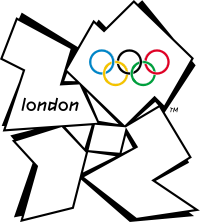 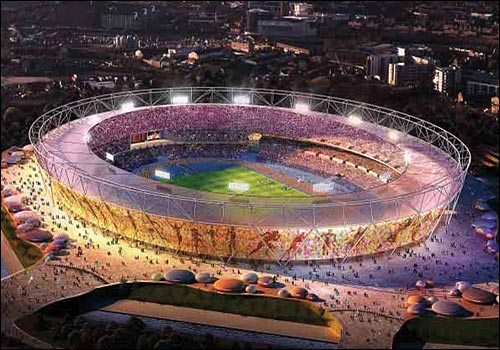 Questions:How often are the Olympic Games held?_________________________________________________________________________________________________How many sports are included? Name 2 of then.__________________________________________________________________________________________________How many times have London hosted the Olympic Games?__________________________________________________________________________________________________Why did the Olympic Games take place in London in 1908?__________________________________________________________________________________________________Which country has hosted the most Olympic Games?__________________________________________________________________________________________________When will the Games take place?______________________________________________________________________________________________